                        Participarea la proiecte/ concursuri naționale promovate de ISJ Vaslui                                                                             ANUL  ȘCOLAR 2019-2020Consilier educativ:  Prof. Fira LăcrămioaraSemnătura 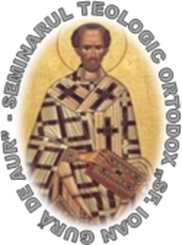        INSPECTORATUL ŞCOLAR JUDEŢEAN – VASLUI  EPISCOPIA HUŞILORSEMINARUL TEOLOGIC ORTODOX ,,SF. IOAN GURĂ DE AUR”  HUŞIStr. I. Al. Angheluş, nr. 1, mun. Huşi, jud. VasluiTel./fax: 0235/471599web:www.seminarulteologichusi.ro;  e-mail: seminarulteologichusi@yahoo.comNr. CrtTitlul Concursului/ ProiectuluiTitlul Concursului/ ProiectuluiPerioada de desfășurareGrup țintăCoordonatoriParteneriRezultate1Let’s do it, România!Let’s do it, România!15 septembrie 201860 elevi din clasele IX-XII SeminarFira LăcrămioaraSpătaru Adriana Țacu LilianaIlie LenuțaCiprian BogdanPrimăria Huși-campanie colectare deșeuri2Concurs Național,,Mirunette Language Competition” 2020,ed. a VII-aConcurs Național,,Mirunette Language Competition” 2020,ed. a VII-aMartie-mai 202011 eleviFira Lăcrămioara--participare-9 elevi calificați în etapa a II-a3Concursul Național ,,Poveștile Cangurului”, CAEN 2020, poz. 136Concursul Național ,,Poveștile Cangurului”, CAEN 2020, poz. 136Mai-iunie 201920 eleviFira LăcrămioaraIlie LenuțaGheorghiu Diana-4Concursul Național de ,,Cangurul Lingvist Engleză”, CAEN 2020, poz.137Concursul Național de ,,Cangurul Lingvist Engleză”, CAEN 2020, poz.137Martie 201920 eleviFira Lăcrămioara--participare55Concurs Național ,, Feeria Iernii ", ediția a V-a , decembrie 2018, proiect aprobat în Calendarul ISJ Timiș al Activităților Educative Școlare și Extrașcolare, pentru annul școlar 2018-2019, poziția 222019-202010 eleviFira LăcrămioaraȚacu LilianaSpătaru Adriana--3 premii I-1 premiu II-1 premiu III-1 mențiune66Concurs Național ,, Târg de mărțișoare‟editia a XII-a 2019, avizat MEN, în CAERI, poz, 1195, pag.41Februarie-mai 201912 eleviȚacu LilianaFira LăcrămioaraSpătaru Adriana--3 premii I77Ora de Net-,,O lume fără frică!”- Proiect European coordonat la nivel național de organizația Salvați CopiiiOctombrie-decembrie 201873 eleviFira LăcrămioaraȚacu LilianaSpătaru Adriana- Salvați Copiii-3 panouri informative-3 postere-1 album foto88JA România- implementarea programelor : Succesul profesional, Alimentație sănătoasă. Sport. Prevenție.Educație antreprenorială.Prevenirea abandonului școlar. Este profesia mea!2019-202073 eleviFira LăcrămioaraȚacu LilianaSpătaru AdrianaPîrcălabu FlorinBogdan CiprianZagan Andrei Dragoș- JA România-CD cu fotografii-diplome-1 panou informativ99Olimpiada națională de muzică coralăaprilie30 eleviPr. Buimac Adrian--locul III-diploma-CD cu fotografii1010Competiția,,ABCDar bancar”-Susțin educația financiară în comunitatea meaAprilie-mai 2020150 eleviFira LăcrămioaraJunior Achievement Romania-diplome1111Concursul Interjudețean ,, Mihail Kogălniceanu și rolul său în crearea României moderne‟20193 eleviSpătaru Adriana--1 premiu I-1 premiu III-1 mențiune